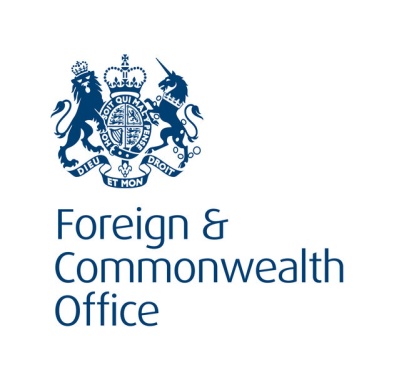 www.gov.ukThe following list of lawyers has been prepared by the British Embassy/Consulate Alicante for the convenience of British Nationals who may require legal advice and assistance in Spain. It is provided on the understanding that we (the British Embassy/Consulate) do not assume or undertake any legal responsibility, to you, or those affected, if you choose to take it into account when instructing a local lawyer.Further and alternatively, we cannot accept any liability to any person or company for any financial loss or damage arising from the use of this information or from any failure to give information.Our aim is to provide our customers with as much relevant information to enable them to make better informed decisions but our lists are not recommendations and should not be treated as such.List of lawyers in Alicante Consular DistrictUpdated: 16/04/2015This list is in alphabetical order for the following areas (following Honorary Legal Advisor’s details):AlicanteMurciaValencia and Albacete and CastellónConsulate´s Honorary Legal AdvisorAlicanteMurciaValencia, Albacete & CastellónFeedback Form for CustomersIf you do decide to use any of the lawyers on this list, we would like to hear from you. While there is no obligation on your part to providefeedback on the services you receive, any feedback you can give us is helpful.Once completed, please return the form to the Consulate by post to Edificio Espacio, Rambla Méndez Núñez, 28-32, 03002, Alicante or by email to spain.consulate@fco.gov.uk.  An electronic version of the form is available at gov.uk.  Thank you for your help.Name of firm:			 			Name of lawyer:			Date of contact:Are any of the details on our list regarding this provider wrong? (e.g. address, telephone number, etc.)(d) How would you rate the value for money?Do you have any other comments?We would like to share this information with other customers but if you would prefer it not to be seen by others please tick the box  □List of lawyers in Comunidad Valencia, Murcia and AlbacetePrepared by British Consulate AlicanteAYELA ABOGADOSAddress: c\ Juan Bautista Lafora 3, Entlo. 03002 (Alicante)Tel: 0034 965205333Mobile: 0034 685125030Fax: 0034 965217563Email: legal@ayela-abogados.comWebsite: www.ayela-abogados.comThis company has told us the following things:they have English speaking staffthey are affiliated to the Colegio de abogados de Alicante, number 1255specialisations are in civil, (family, inheritances), traffic, real estate, corporate, administrative, criminal, taxesthey have experience of representing British nationalsthey can’t provide legal aidthey can’t offer a Pro Bono servicestaff speak French they cover the whole country they collaborate with law firms under the UIA (International Association of Lawyers) all over the worldABAD & ASOCIADOS ABOGADOS Y ECONOMISTAS, S.L.Address: Centro Comercial Costa Zenia, C/ Malaquitas, 1, Local 16-17. 03189 La Zenia, Orihuela Costa, (Alicante)Email: ori@abadabogados.comWeb: www.abadabogados.comThis company has told us the following things: they have English speaking staffthey are affiliated as follows: Isaac Abad Garrido, Colegio de Abogados de Murcia, nº 4.181, International Bar Association nº 1097739, International Division Law Society of England and Wales; Javier Cabañas de Pablo, Colegio de Abogados de Cartagena, nº 1.498; Olga Jordana Vara, Colegio de Abogados de Murcia, nº 5.562; Juan Antonio Hernández-Mora Martínez, Colegio de Abogados de Murcia, nº 6.151; Antonio Vidal García, Colegio de Abogados de Murcia, nº 5.719; Alberto Gómez Mirete, Colegio de Abogados de Murcia, nº 5.784; Aida Garzón Pérez, Colegio de Abogados de Murcia, nº 6.000; Isaac Abad Garrido, Colegio de Economistas de la Región de Murcia, nº 30/0751, Registro Oficial de Auditores de Cuentas, nº 20.651; Diane Mc Carthy, Institute of Chartered Accountants in England and Wales, Registration number 7923934 specialisations are in conveyancing, wills, probate, litigation, non resident tax, resident tax, inheritance tax, company formation, accountancy, corporate taxthey have experience of representing British nationalsthey can provide legal aidthey can’t offer a Pro Bono servicestaff speak German, Dutch, French, Portuguese, Catalonian, and Russian.they cover the whole of Spainthey don’t have international offices ABOGADOS MB MARTINAddress: Calle Castaños 22, 5B (Alicante)Telephone number : 965161606Mobile number: 635545142Email: mmartin-bena@icali.esWebsite: www.spanish-lawyers.infoThis company has told us the following things: they have English speaking staffthey are affiliated to the Ilustre Colegio de Abogados de Alicante number 5.320specialisations are in International Inheritance Law, Property Law, Civil & Criminal Law.they have experience of representing British nationalsthey can’t provide legal aidthey can’t offer a Pro Bono servicestaff speak Germanthey cover the provinces of Alicante and Murciathey don’t have international offices ACCIQUS A ACCIQUS ABOGADOSAddress:  C/ Reyes Católicos nº 30 -2º-Dcha. 03003 (Alicante)Tel: (00-34) 966.59.69.46/48Fax Number: (00 34) 966 59 69 47Mobile Number: (for English speakers) (00 34) 678 50 34 40E-mail: cohen-hazan@icali.es (for English speakers)Website: Under constructionThis company has told us the following things: they have English speaking staffthey are affiliated to Colegio de Abogados de ALICANTE: C. Amo 5303 - DY. Cohen-6928 - D. Corbi-5987 -C. Florez-6932- specialisations are in damages claim, family law, property law, urban planning, criminal, labour,civil/commercial, administrative or disciplinary proceedings as well as Trademark lawthey have experience of representing British nationalsthey can provide legal aidthey can offer a Pro Bono service by agreementstaff speak French, German and Italianthey cover the whole countrythey don’t have international officesADOLFO VALOR GILAddress: Calle Gambo, 6, Edificio Nuevo Astoria, 3º, 303, 03503 Benidorm (Alicante)Telephone number: 0034 966804952  Mobile number: 0034 616953884Fax number: 0034 966804952Email: adolfovalor@ctv.esThis company has told us the following things: they have English speaking staffthey are affiliated to the Colegio de Abogados de Alicante number 1636specialisations are in business, family, company law, real estate and rentals, criminal casesthey have experience of representing British nationalsthey can’t provide legal aidthey can’t offer a Pro Bono servicestaff speak Frenchthey cover the whole of Spainthey don’t have international officesANIORTE & LAAKSO, SLP (CIF B54723861)Address:  Calle Ramón Gallud, No 74 -3rd floor  03181 Torrevieja (Alicante)Telephone number: +34 965 718 549  / +34 966 928 049Mobile number: +34 695 879 147Fax number: +34 965 719 386Email: jaime@aniorte-laakso.com / info@aniorte-laakso.com Website: www.aniorte-laakso.com    This company has told us the following things:they have English speaking staffthey are affiliated as following:Jaime M. Aniorte Cánovas. Colegio de Abogados de Orihuela Nº 902Monna M Laakso-Saez. Colegio de Abogados de Alicante Nº 5968specialisations are in property Law, conveyancing (sale and purchase), commercial law, t Services (Non-Resident taxes & tax Returns, inheritance Law. Other standard services:  NIE numbers, spanish wills, residenciathey have experience of representing British nationalsthey can’t provide legal aidthey can’t offer a Pro Bono servicestaff speak French, Finnish, Russian and Ukrainianthey cover Alicante and Murcia regionsthey don’t have international officesARROYO LEGALAddress:   Avenida Benito Pérez Galdós, 9-11, 03004 (Alicante) and  C/ Patricio Zammit, 50, 03180  Torrevieja (Alicante)Telephone number:  0034 966697151Mobile number:  0034 655280131Fax number:  0034 966697151Email:   esther@arroyolegal.comWebsite:  www.arroyolegal.comThis company has told us the following things:they have English speaking staffthey are affiliated to Orihuela Bar Association number 1341 and Alicante Bar Association number 4123specialisations are in Property Law, Banking Law, Civil Law and Criminal Law, Community of Owners legal issues.Also specialized in mediation, negotiation and arbitration, being a member of the Chartered Institute of Arbitrators of London with number 33120.they have experience of representing British nationalsLegal aid is provided from the bar associationthey can offer a Pro Bono service in specific casesstaff speak some Frenchthey cover the whole countrythey don’t have international offices CABINET SÈNAKPON GBASSI - AVOCATSAddress: Rambla de Méndez Núñez, 44-5ºB, 03002 (Alicante)Telephone number: +34 965 14 29 99Mobile number: +34 686 90 47 54Fax number: +34 965 14 55 75Email alicante@gbassi.esWebsite www.gbassi.esThis company has told us the following things: they have English speaking staffRegistration number nº 5592 (Alicante Bar Association) and W13 Parisian (France) Bar Associationspecialisations are in Wills, donations, inheritances, purchase and sale property, traffic accidentsthey have experience of representing British nationalsthey can provide legal aidthey can’t offer a Pro Bono service staff speak French and Spanishthey cover the whole of Spain and Francethey have international offices in ParisCAPITOLINA BLASCO GARCÍAAddress: C/ Sant Pere nº 96, 1º-D, C.P. 03140 – Guardamar del Segura (Alicante)Landline: +34 96 672 68 84Fax: +34 96 672 68 84Mobile: +34 697 416 287E-mail: capitolinabg@icaorihuela.comThis company has told us the following things:they have English speaking staffthey are affiliated to “Ilustre Colegio Abogados de Orihuela”, colegiada no. 1307specialisations are in civil law, criminal law, property conveyancing, wills and inheritance, family law, immigration lawthey have experience of representing British nationalsthey can provide legal aid at the request of the court or the detention authoritythey can’t offer a Pro Bono servicestaff speak Germanthey cover Alicante and Murciathey don’t have international offices CONNIE RAYMUNDO - RAYMUNDO & HOPMAN ABOGADOSAddress: Calle Navas 19, 4º 03001 (Alicante)Telephone number: 	0034 965207719 (from 9:30 a.m. to 14:30 p.m.)Mobile number: 	0034 693303250 (from 9:00 a.m. to 9:00 p.m.)                            0034 609652327 (from 9:00 a.m. to 9:00 p.m.)                           0034 693303250 (24 hours – only emergencies) Fax number:  0034 965218794 Email: connie@rhv-lawfirm.comThis company has told us the following things:They have English speaking staff.They are affiliated to Ilustre Colegio de Abogados de Alicante – Connie Raymundo, managing partner, Registration nº 5936. The rest of their Lawyers are also accredited by the Bar Association. Specialisations are in Valencia Land Laws and Estate Government land laws, Civil Law, Property Law, Conveyance, Contract disputes, Building defects, Class actions, Family and Inheritance, Authorities and Administrative litigation, Associations, Medical Negligence, Injuries, Criminal litigation, Investments, Banks litigation, International Private Law, Commercial Law, Taxes, Other services (NIEs, permits, etc). They have experience of representing British Nationals. They can’t provide legal aid.They can provide Pro Bono service subject to case study. Staff speak English, Spanish, French, Dutch, Russian and Ukrainian. They cover Alicante, Murcia, Andalucia, Madrid, Barcelona and other areas of Spain if the case requires. They collaborate and are associated with Law Firms in UK, Ireland, France, Netherlands, Russia and Ukraine. DESPACHO JURIDICO PARRA & GONZALEZ S.L.Address:  CL Campoamor NR 70, 2º-B, 03181 Torrevieja (Alicante)Telephone number 0034-966703248Fax number: 0034 966704824Email:  torrevieja@solicitorsofspain.comWebsite:  www.solicitorsofspain.comThis company has told us the following things:they have English speaking staffthey are affiliated with solicitor number 1036specialisations are in criminal, international and civil law, which includes property matters, divorce, insurance claims, inheritance and injury claimsthey have experience of representing British nationalsthey can provide legal aidthey can offer a Pro Bono servicestaff speak Frenchthey cover Alicante, Murcia and AlmeriaDESPACHO JURIDICO PARRA & GONZALEZ S.L.Address:  CL Campoamor NR 70, 2º-B, 03181 Torrevieja (Alicante)Telephone number 0034-966703248Fax number: 0034 966704824Email:  torrevieja@solicitorsofspain.comWebsite:  www.solicitorsofspain.comThis company has told us the following things:they have English speaking staffthey are affiliated with solicitor number 1036specialisations are in criminal, international and civil law, which includes property matters, divorce, insurance claims, inheritance and injury claimsthey have experience of representing British nationalsthey can provide legal aidthey can offer a Pro Bono servicestaff speak Frenchthey cover Alicante, Murcia and AlmeriaFELIU ABOGADOSAddress:  C/del Mar 27, 1º, 03700 Denia  (Alicante)                  Mornings (9.00-15.30H)                  Avda.  Jaime I Nº 15, 03730 Javea  (Alicante)          Evenings (16.00-19.00H)Telephone number:  0034 966423974 (Denia) /  0034 965795352 (Javea)Fax number:  0034 965780033 (Denia) /  0034 966461856 (Javea)Email:  info@feliuabogados.comWebsite:  www.feliuabogados.comThis company has told us the following things: they have English speaking staffthey are affiliated to affiliated to the Colegio de Abogados de Alicante. Jesús Feliu Daviu has registration number 3.004.specialisations are in  Civil law (litigation and civil dispute resolution, family law,  insolvency, insurance, car accidents,  large risk policies, private equity), Criminal law (white collar crime), corporate law and commercial contracts  and conveyancing of Propertiesthey have experience of representing British nationalsthey can’t provide legal aidthey can’t offer a Pro Bono servicestaff speak Spanish and Frenchthey cover  mainly Alicante, Valencia and Balearic Islands, but can provide services around all Spainthey don’t have international offices FELIU ABOGADOSAddress:  C/del Mar 27, 1º, 03700 Denia  (Alicante)                  Mornings (9.00-15.30H)                  Avda.  Jaime I Nº 15, 03730 Javea  (Alicante)          Evenings (16.00-19.00H)Telephone number:  0034 966423974 (Denia) /  0034 965795352 (Javea)Fax number:  0034 965780033 (Denia) /  0034 966461856 (Javea)Email:  info@feliuabogados.comWebsite:  www.feliuabogados.comThis company has told us the following things: they have English speaking staffthey are affiliated to affiliated to the Colegio de Abogados de Alicante. Jesús Feliu Daviu has registration number 3.004.specialisations are in  Civil law (litigation and civil dispute resolution, family law,  insolvency, insurance, car accidents,  large risk policies, private equity), Criminal law (white collar crime), corporate law and commercial contracts  and conveyancing of Propertiesthey have experience of representing British nationalsthey can’t provide legal aidthey can’t offer a Pro Bono servicestaff speak Spanish and Frenchthey cover  mainly Alicante, Valencia and Balearic Islands, but can provide services around all Spainthey don’t have international offices FERRANDEZ VILLENA-FERRANDEZ AMOROS ABOGADOSAddress:  Calle Rufino Gea, 9, 1ºA de Orihuela (Alicante) CP: 03300 Office Torrevieja:  Calle María Parodi, 8, 2º-2 de Torrevieja (Alicante) CP: 03181Tel:  0034 96 674 38 40  or  0034 96 571 82 18    Mobile: 0034 669 75 09 29Fax number: 034   96 674 38 41  or   0034 96 571 82 18Email:  antonio.ferrandez@icaorihuela.comThis company has told us the following things: they have English speaking staffthey are a member  of the Orihuela college of lawyers (COLEGIADO Nº 878) and the Murcia college of lawyers  (COLEGIADO Nº 3514)specialisations are in  civil, divorce, contracts, inheritance, mercantile, bankruptcy cases, administrative (urbanistic and town hall files) and criminal lawthey have experience of representing British nationalsthey can provide legal aidthey can’t offer a Pro Bono servicethey cover the Alicante and Murcia provincesthey don’t have international offices FERRANDEZ VILLENA-FERRANDEZ AMOROS ABOGADOSAddress:  Calle Rufino Gea, 9, 1ºA de Orihuela (Alicante) CP: 03300 Office Torrevieja:  Calle María Parodi, 8, 2º-2 de Torrevieja (Alicante) CP: 03181Tel:  0034 96 674 38 40  or  0034 96 571 82 18    Mobile: 0034 669 75 09 29Fax number: 034   96 674 38 41  or   0034 96 571 82 18Email:  antonio.ferrandez@icaorihuela.comThis company has told us the following things: they have English speaking staffthey are a member  of the Orihuela college of lawyers (COLEGIADO Nº 878) and the Murcia college of lawyers  (COLEGIADO Nº 3514)specialisations are in  civil, divorce, contracts, inheritance, mercantile, bankruptcy cases, administrative (urbanistic and town hall files) and criminal lawthey have experience of representing British nationalsthey can provide legal aidthey can’t offer a Pro Bono servicethey cover the Alicante and Murcia provincesthey don’t have international offices GM LEGAL EXPERTS, S.L.Address:   Calle Molivent, 5 , Guardamar del Segura  03140 (Alicante)Telephone number:  0034 965727295Mobile number:  0034 687404732Fax number:   0034 965727411Email:  info@gmlegalexperts.comThis company has told us the following things: they have English speaking staffthey are affiliated to Ilustre Colegio de Abogados de Elche – Registration no. 1117specialisations are in: Bank Guarantees Litigation, Property Litigation, Consumer Protection Litigation,Contract Disputes, Fiscal Litigation, Bankruptcy, Other Litigation Services, Fiscal Advice, Property Conveyancing, Business, Accountancy, Inheritance & Wills, Insurances, NIE Number & Residence, Other Servicesthey have experience of representing British nationalsthey can provide legal aidthey can’t offer a Pro Bono servicestaff speak Spanish, French and Germanthey cover the whole of Spain they don’t have international offices GM LEGAL EXPERTS, S.L.Address:   Calle Molivent, 5 , Guardamar del Segura  03140 (Alicante)Telephone number:  0034 965727295Mobile number:  0034 687404732Fax number:   0034 965727411Email:  info@gmlegalexperts.comThis company has told us the following things: they have English speaking staffthey are affiliated to Ilustre Colegio de Abogados de Elche – Registration no. 1117specialisations are in: Bank Guarantees Litigation, Property Litigation, Consumer Protection Litigation,Contract Disputes, Fiscal Litigation, Bankruptcy, Other Litigation Services, Fiscal Advice, Property Conveyancing, Business, Accountancy, Inheritance & Wills, Insurances, NIE Number & Residence, Other Servicesthey have experience of representing British nationalsthey can provide legal aidthey can’t offer a Pro Bono servicestaff speak Spanish, French and Germanthey cover the whole of Spain they don’t have international offices JLCA & AS. LAWYERSAddress: Avda Escandinavis 72, L7 y 8, CC Altomar II, 0313 Gran Alacant (Alicante)Telephone number : 0034 966698796Fax number: 0034 966699570Email: contact@jlcalawyers.comWebsite: www.jlcalawyers.comThis company has told us the following things: they have English speaking staffAmongst other associations, our senior partner, Mr José-Luis Campillo is affliated to the Bar Association in Spain (Elche Nº973), The International Bar Association (Nº1012165), The SRA as a european registered lawyer (Nº537642 – this is being renewed at the moment), and the Spanish Chamber of Commerce in London. Our other lawyers are affliated to Bar Associations in Madrid, Orihuela, Barcelona and Alicantespecialisations are in JLCA covers all areas of law, specialising in   Real Estate and Inheritance, but also in Litigation, Business, Administrative Family and Criminal law. Our firm also channels investment funds, specifically Real estate and Business opportunitiesthey have experience of representing British nationalsthey can’t provide legal aidFirst appointment free of charge and without obligation. Further fees are fixed by written agreement on a per case basis.Their staff speak Spanish, French, German, Italian, Russianthey cover the whole of Spain including the Balearic and Canary Islands. The main office is in Alicante, but has associate offices in Marbella, Madrid and Barcelona They have additional associate offices in London, Miami, Moscow,  Paris and shortly also in Brussels. JLCA & AS. LAWYERSAddress: Avda Escandinavis 72, L7 y 8, CC Altomar II, 0313 Gran Alacant (Alicante)Telephone number : 0034 966698796Fax number: 0034 966699570Email: contact@jlcalawyers.comWebsite: www.jlcalawyers.comThis company has told us the following things: they have English speaking staffAmongst other associations, our senior partner, Mr José-Luis Campillo is affliated to the Bar Association in Spain (Elche Nº973), The International Bar Association (Nº1012165), The SRA as a european registered lawyer (Nº537642 – this is being renewed at the moment), and the Spanish Chamber of Commerce in London. Our other lawyers are affliated to Bar Associations in Madrid, Orihuela, Barcelona and Alicantespecialisations are in JLCA covers all areas of law, specialising in   Real Estate and Inheritance, but also in Litigation, Business, Administrative Family and Criminal law. Our firm also channels investment funds, specifically Real estate and Business opportunitiesthey have experience of representing British nationalsthey can’t provide legal aidFirst appointment free of charge and without obligation. Further fees are fixed by written agreement on a per case basis.Their staff speak Spanish, French, German, Italian, Russianthey cover the whole of Spain including the Balearic and Canary Islands. The main office is in Alicante, but has associate offices in Marbella, Madrid and Barcelona They have additional associate offices in London, Miami, Moscow,  Paris and shortly also in Brussels. JLCA & AS. LAWYERSAddress: Avda Escandinavis 72, L7 y 8, CC Altomar II, 0313 Gran Alacant (Alicante)Telephone number : 0034 966698796Fax number: 0034 966699570Email: contact@jlcalawyers.comWebsite: www.jlcalawyers.comThis company has told us the following things: they have English speaking staffAmongst other associations, our senior partner, Mr José-Luis Campillo is affliated to the Bar Association in Spain (Elche Nº973), The International Bar Association (Nº1012165), The SRA as a european registered lawyer (Nº537642 – this is being renewed at the moment), and the Spanish Chamber of Commerce in London. Our other lawyers are affliated to Bar Associations in Madrid, Orihuela, Barcelona and Alicantespecialisations are in JLCA covers all areas of law, specialising in   Real Estate and Inheritance, but also in Litigation, Business, Administrative Family and Criminal law. Our firm also channels investment funds, specifically Real estate and Business opportunitiesthey have experience of representing British nationalsthey can’t provide legal aidFirst appointment free of charge and without obligation. Further fees are fixed by written agreement on a per case basis.Their staff speak Spanish, French, German, Italian, Russianthey cover the whole of Spain including the Balearic and Canary Islands. The main office is in Alicante, but has associate offices in Marbella, Madrid and Barcelona They have additional associate offices in London, Miami, Moscow,  Paris and shortly also in Brussels. JONATHON RAYMOND LAMBERT – SENDRA & ASOCIADOS ABOGADOSAddress: Calle Marques de Campo, 37-2 (Alicante)Telephone number: 0034 96 578 63 15Mobile number: 0034 654685190Fax number: 0034 96 6420312Email: jlambert@icali.esThis company has told us the following things: they have  English speaking staffthey are affiliated to the Alicante bar of lawyers, number 5.782 ICALI specialisations are in Civil law ( including matrimonial, inheritance and contracts) and commercial law.they have experience of representing British nationalsthey can provide legal aidthey can offer a Pro Bono servicestaff speak German and Spanishthey cover the whole of Spain but mainly the Valencian communitythey don’t have international offices but collaborate with UK based firm of solicitorsJONATHON RAYMOND LAMBERT – SENDRA & ASOCIADOS ABOGADOSAddress: Calle Marques de Campo, 37-2 (Alicante)Telephone number: 0034 96 578 63 15Mobile number: 0034 654685190Fax number: 0034 96 6420312Email: jlambert@icali.esThis company has told us the following things: they have  English speaking staffthey are affiliated to the Alicante bar of lawyers, number 5.782 ICALI specialisations are in Civil law ( including matrimonial, inheritance and contracts) and commercial law.they have experience of representing British nationalsthey can provide legal aidthey can offer a Pro Bono servicestaff speak German and Spanishthey cover the whole of Spain but mainly the Valencian communitythey don’t have international offices but collaborate with UK based firm of solicitorsJONATHON RAYMOND LAMBERT – SENDRA & ASOCIADOS ABOGADOSAddress: Calle Marques de Campo, 37-2 (Alicante)Telephone number: 0034 96 578 63 15Mobile number: 0034 654685190Fax number: 0034 96 6420312Email: jlambert@icali.esThis company has told us the following things: they have  English speaking staffthey are affiliated to the Alicante bar of lawyers, number 5.782 ICALI specialisations are in Civil law ( including matrimonial, inheritance and contracts) and commercial law.they have experience of representing British nationalsthey can provide legal aidthey can offer a Pro Bono servicestaff speak German and Spanishthey cover the whole of Spain but mainly the Valencian communitythey don’t have international offices but collaborate with UK based firm of solicitorsJORDI MAURI SOLÉ – LAWRESPONSEAddress: Calle San Eugenio 1, 5th floor, number 5, 03140-Guardamar del Segura (Alicante)Telephone number: 0034 966443446Mobile number:  0034 699309729Email: jms@icaorihuela.com; info@lawresponse.es; jordimauris@gmail.com; jmsabogado@hotmail.com Website: www.lawresponse.esThis company has told us the following things: they have English speaking staffaffiliated to Orihuela’s Law Society with the number 1182specialisations are in Civil, Criminal, Administrative in general. Conveyancing and inheritances as speciality. Court procedures covering these mattersthey have experience of representing British nationalsthey can’t provide legal aidthey can offer a Pro Bono servicestaff speak Frenchthey cover Eastern and South Coast of Spain in general and Madrid. Other areas on request. They cooperate with a solicitor’s firm and notary public in the UK JORDI MAURI SOLÉ – LAWRESPONSEAddress: Calle San Eugenio 1, 5th floor, number 5, 03140-Guardamar del Segura (Alicante)Telephone number: 0034 966443446Mobile number:  0034 699309729Email: jms@icaorihuela.com; info@lawresponse.es; jordimauris@gmail.com; jmsabogado@hotmail.com Website: www.lawresponse.esThis company has told us the following things: they have English speaking staffaffiliated to Orihuela’s Law Society with the number 1182specialisations are in Civil, Criminal, Administrative in general. Conveyancing and inheritances as speciality. Court procedures covering these mattersthey have experience of representing British nationalsthey can’t provide legal aidthey can offer a Pro Bono servicestaff speak Frenchthey cover Eastern and South Coast of Spain in general and Madrid. Other areas on request. They cooperate with a solicitor’s firm and notary public in the UK JORDI MAURI SOLÉ – LAWRESPONSEAddress: Calle San Eugenio 1, 5th floor, number 5, 03140-Guardamar del Segura (Alicante)Telephone number: 0034 966443446Mobile number:  0034 699309729Email: jms@icaorihuela.com; info@lawresponse.es; jordimauris@gmail.com; jmsabogado@hotmail.com Website: www.lawresponse.esThis company has told us the following things: they have English speaking staffaffiliated to Orihuela’s Law Society with the number 1182specialisations are in Civil, Criminal, Administrative in general. Conveyancing and inheritances as speciality. Court procedures covering these mattersthey have experience of representing British nationalsthey can’t provide legal aidthey can offer a Pro Bono servicestaff speak Frenchthey cover Eastern and South Coast of Spain in general and Madrid. Other areas on request. They cooperate with a solicitor’s firm and notary public in the UK LCS VALENCIA PEREZ DOMINGOAddress:  Urb. Galera de las Palmeras, buzón 117, 03599 Altea La Vella (Alicante)Telephone number:  0034 96 344 64 96Mobile number:  0034 678 975 647Fax number:  0034 96 381 24 11Email:  sophie.mercier@lcs-valencia.euWebsite:   www.lcs-valencia.eu AND www.perezdomingo.comThis company has told us the following things: they have English speaking staffthey are affiliated to ICAV 15556specialisations are in Real estate, Inheritances, Tax, Accounting, Employment, Commercial and Company Law, European and International Law, Mediation in the Civil, Commercial and Business field, Transfer of Companies, Patents and Trademarksthey have experience of representing British nationalsthey can’t provide legal aidthey can offer a Pro Bono servicestaff speak French, Dutch and Spanishthey cover Valencia, Alicante and the rest of Spainthey have international offices in The Netherlands, Belgium, ItalyLETRALIA LAWYERS Address: C/ Caballero de Rodas 75, 1ºA, 03181 Torrevieja (Alicante)Telephone number: 965719298Mobile number: 615502179Fax number: 966702103Email: info@letralialawyers.comWebsite: www.letralialawyers.comThis company has told us the following things:they have English speaking staffthey are affiliated to the Colegio de Abogados de Orihuela. Ascencion Gonzalez Berganza Nº 1253specialisations are in conveyance, criminal law, civil law, family law, immigration lawthey have experience of representing British nationalsthey can provide legal aidthey can’t offer a Pro Bono servicestaff speak Spanishthey cover the whole of Spainthey don’t have international offices LEXTAX CONSULTING, SLPAddress: Carrer d'Avall 31, 03730 Jávea (Alicante)Telephone number: (0034) 965792015Mobile number: N/AFax number: (0034) 965792015Email: info@lextax.esWebsite: www.lextax.esThis company has told us the following things: they have English speaking staffthey are affiliated as follows: Gloria Diego Herrero: Lawyer number 77.220 Madrid's Bar Association; Juan José Martinez Pérez:  Lawyer number 2.767 Almeria's Bar Association; Laura Miralles Server:  Lawyer number 846 Alcoy's Bar Association specialisations are in International Tax Law, Corporate and Commercial Law, Civil Law (conveyancing, inheritance and family),  Labour Law, Urban Planning Law and Criminal Law.they have experience of representing British nationalsthey can’t provide legal aidthey can’t offer a Pro Bono servicestaff speak Spanish, Catalan, German and Italianthey cover the provinces of Alicante and Valenciathey don’t have international offices LUIS BAJO FERNANDEZ ABOGADOSAddress: C/ Dr. Pérez Llorca nº 3, Edf. Astoria A, 4th floor, door  Nº 10, Benidorm (Alicante)Telephone number: 965853877Fax number: 966803596Email: luisbajo@luisbajoabogados.com             Website: www.luisbajoabogados.comThis company has told us the following things:they have English speaking staffsolicitor number 5569 of Alicantespecialisations are in civil law, property law, family and inheritance law, administrative law and town planning law, criminal law, private international law, commercial, corporation law and bankruptcy, civil, criminal and administrative litigation lawthey have experience of representing British nationalsthey can’t provide legal aidthey can’t offer a Pro Bono servicestaff speak French, German, Italian, Swiss-Germanthey cover the Costa Blanca / Levanta areasthey don’t have international officesMARGARITA MANRESA Address: C/ Virgen Del Carmen, 21, 1ºD, 03188 La Mata, Torrevieja (Alicante)Mobile number. 636637449Fax number: 966922767Email : manresa_clemente@hotmail.comThis company has told us the following things:they have English speaking staffthey are affiliated to the Law Society Orihuela, registration number 1396specialisations are in family law, inheritance, criminal law they have experience of representing British nationalsthey can provide legal aidthey can offer a Pro Bono servicestaff speak German and Frenchthey cover Alicante and Murcia they don’t have international officesMIGUEL ÁNGEL COLOMBO Address: Calle Mayor, 15 – 3º A, 03140 Guardamar del Segura (Alicante) Telephone numbers: 0034 965729853 or 0034 965729791 Fax number: 0034 965729716Email: mcolombo@icaorihuela.comWebsite: www.miguelangelcolombo.comThis company has told us the following things: they have English speaking staffthey are a member of the Bar Association “Ilustre Colegio de Abogados de Orihuela” with the number 434specialisations are in Property purchases and sales, Rental agreements, Inheritance, Probate and Intestacy Law, Fiscal, Representation for non residents, Drafting and negotiating contracts and agreements, Legal Proceedings, Civil Lawthey have experience of representing British nationalsthey can’t provide legal aidthey can’t offer a Pro Bono servicestaff speak French, German and Spanishthey cover the whole of Spain they don’t have international officesNAVARRO & HERNANDEZ ABOGADOS –NH SOLICITORSPARTNER: María Dolores Hernández Ruiz Address: C/ Practicante Alberto Berenguer 4, Bj Algorfa 03169 (Alicante)Telephone number :0034 96678 31 67Mobile number: 0034 687 45 82 08Fax number: 0034 96 678 316 7Email: abogados@nhabogados.comWebsite: www.nhabogados.comThis company has told us the following things: they have English speaking staffthey are affiliated to affiliated to Orihuela-Alicante Bar Association with Registration Number 1245. Also registered to IBA (International Bar Association of London)specialisations are in general advice, civil law, property and real state law, administrative and planning law and fines, family law, criminal offences. Expertise matters: International Private Law, International Fiscal Law, Taxation for Non residents, Banckruptcy Law and banking lawthey have experience of representing British nationalsthey can provide legal aidthey can offer a Pro Bono servicestaff speak Frenchthey cover the whole of Spainthey have have Colaboration Partners in UK and SwedenNOVALEGAL ABOGADOS, S.L.Address: Avda. Polonia 154, Local 4, Gran Alacant, 03130 Santa Pola (Alicante)Telephone number: 0034 966 69 95 02Mobile number:  0034 607 78 83 78Email: isabel@novalegal.esWebsite: www.novalegal.esThis company has told us the following things:they have English speaking staffthey are members of the Law Society of Elche (license number 1.373 & 1.091)specialisations are in the conveyance sector,  advice on legal and tax issues throughout the process, as well as a wide range of legal services such as wills and probate, donations, settlement and preparation of tax declarations, etcthey have experience of representing British nationalsthey can provide legal aidthey can’t offer a Pro Bono servicestaff speak Spanishthey cover the whole countrythey don’t have international officesPELLICER & HEREDIA, C.B Address : Edificio Espacio, Rambla Menéndez Núñez, nº 28-32-Planta 2 Oficina 2ª  (Alicante)                 Plaza Calvo Sotelo, 1-Entlo. Izda 03001 Alicante (with offices in Rojales-Urb. Ciudad Quesada, Hondón           de las Nieves, Petrer, Moraira and Mojacar) Other branch addresses on our web page www.pellicerheredia.comTelephone number : 0034 965480737 Mobile number : 0034 606056282Fax number : 0034 965981069Email : info@pellicerheredia.comWebsite : www.pellicerheredia.comThis company has told us the following things: they have English speaking staffthey are affiliated as follows:  Ignacio Pellicer Mollá Colegiado ICALI nº 5918, Pedro Heredia Ortiz Colegiado ICALI nº 5954, Roberto Carlos Cantos Rodríguez Colegiado 6453 and non-practicing Solicitor for England and Wales nº 543329, Carmen Azorín García Colegiada ICALI nº 7334, Javier Hermosilla Vaquero Colegio de Abogados de Madrid (ICAM) nº 101054, Sandra Lacort Longato Colegiado ICALI nº7576, Jaume De Ángel I Ninet Colegio de Valencia  nº 16006specialisations are in Civil Law, Property Law, Off-plan purchase claims, Family and Inheritance, Consumer’s Rights, Preferred Shares claims, Class action, Private International Law, Company Law, Criminal Law, Administrative Law, Litigation and Arbitration, Tax Law and consulting, International Commerce, Foreign matters (residency permits, nationality, etc…) Intellectual Property, Information Technology (legal protection for software, Data Protection Act, etc)they have experience of representing British nationalsthey can provide legal aidthey can offer a Pro Bono service subject to case studystaff speak Spanish, French, German, Norwegian, Italian, Romanianthey cover Mainly Alicante, Murcia, Valencia, Almería and other areas of Spain if the case requires they have associate collaborating offices in France and Chile.PRIDE CONSULTORESAddress: C/Marques de Campo Nº54, 3º C, Denia 03700 (Alicante) Telephone number: 0034 965787255 Mobile number: 0034 682544981Fax number: 0034 966433494Email: jcq@prideconsultores.es Website: www.prideconsultores.esThis company has told us the following things:they have English speaking staffthey are affiliated to Ilustre Colegio oficial de Abogados de Alicante nº 5841specialisations are in civil and business law, conveyance and inheritancethey have experience of representing British nationalsthey can’t provide legal aidthey can’t offer a Pro Bono servicestaff speak Germanthey have offices in Costa Blanca (Denia and La Jara) and Madridthey don’t have international offices RICOR ABOGADOS & SOLICITORS(Appointments by request only)Address: Head office in Alicante city centre, Av. Eusebio Sempere Numner 11-1ª , floor 6, door 2,  03003 (Alicante)Office number 2, located in La Marina urbanization, San Fulgencio: 43 San Francisco de Asis 03177Telephone number: 0034 687 88 88 73Mobile number: 0034 687 88 88 73Fax number: 0034 965 16 46 39Email: ricorsolicitors@yahoo.co.ukWebsite: www.ricorabogados.comThis company has told us the following things: they have English speaking staffthey are affiliated as follows: “Non-practising English solicitor in England and Wales”, under the “Solicitors Regulation Authority” (SRA), SRA number 519196 and practicing Spanish Solicitor Nº1247, Colegio de Abogados Orihuelathey have experience of representing British nationalsthey can’t provide legal aidthey can’t offer a Pro Bono servicestaff speak French and Russianthey cover the whole of Spain (mainly within the Alicante and Murcia provinces)they don’t have international offices SILVIA BELSO GARCIAAddress: C/ Antonio Galdó Chapuli, 15 Bajo, 03001 (Alicante)Telephone number: 0034 966.263. 658Fax number:  0034 965.047.830   Email: info@RDTabogados.es /info@RDTabogados.co.ukWebsite www.RDTabogados.co.uk / www.RDTabogados.esThis company has told us the following things:they have English speaking staffthey are registered with the Bar association of Alicante; Nº 7987-ICALIspecialisations are in all areas of Law including Criminal, Family, Property Disputes, Property Purchases/Sales, Probates.  They are also able to advise on commercial law and international contractsthey have experience of representing British nationalsthey can’t provide legal aidthey can’t offer a Pro Bono servicestaff speak Spanish, French and Italianthey cover the whole of Spainthey have international offices in London and Dublin.SUN-LAWYERS ABOGADOSAddress: C/Agua, 9, Bloque 2, Bajo E (buzon 25), Urbanización Cabo Roig, 03189 Orihuela Costa (Alicante)Tel: 0034 965 32 11 93Fax: 0034 965 32 19 85Email: janet@sun-lawyers.comWebsite: www.sun-lawyers.comHours: Monday to Friday 09:30 - 14:00. Monday to Thursday 16:00 - 18:30.This company has told us the following things:they have English speaking staffthey are affiliated to the School of Lawyers of Murcia Nº 4952 specialisations are in conveyancing, family law, embargos, repossessions, civil lawthey have experience of representing British nationalsthey can’t provide legal aidthey can’t offer a Pro Bono servicestaff speak French, Spanish, German, Bulgarian, Russian, Norwegian and Swedish they cover Alicante and Murcia regions they don’t have international officesTAX LAWYERS AND ARCHITECTS CORP. (TLACORP)Office in Torrevieja:Avda. Las Naciones, 11, 1ºUrb. Ciudad Quesada, Rojales (Alicante)Office in Orihuela - Albatera:Avda. Calvario, 38, Local E03340 Albatera - AlicanteOffice in Jávea (Costa Blanca North)Avda. dels Furs, 2, - Local Comercial03730  Jávea – AlicanteTelephone number : 0034 965 48 81 68Fax number: 0034 965 48 71 93Email : info@tlacorp.esWebsite: www.spanishsolicitors.com / www.tlacorp.esThis company has told us the following things: they have English speaking staffthey are affiliated to registered in Orihuela College of Lawyers nº 1243. Also members of the Law Society of England and Wales in the International Departmentspecialisations are in Property law, Property conveyance, Construction law, Legalisation of properties, Architects plans and certificates, Traffic Accidents, Inheritance, Taxesthey have experience of representing British nationalsthey can provide legal aid: first meeting and advice is freethey can’t offer a Pro Bono servicestaff speak French and Russianthey cover Valencia, Alicante, Murcia, Almeria, Granada, and Malagathey don’t have international offices TAX LAWYERS AND ARCHITECTS CORP. (TLACORP)Office in Torrevieja:Avda. Las Naciones, 11, 1ºUrb. Ciudad Quesada, Rojales (Alicante)Office in Orihuela - Albatera:Avda. Calvario, 38, Local E03340 Albatera - AlicanteOffice in Jávea (Costa Blanca North)Avda. dels Furs, 2, - Local Comercial03730  Jávea – AlicanteTelephone number : 0034 965 48 81 68Fax number: 0034 965 48 71 93Email : info@tlacorp.esWebsite: www.spanishsolicitors.com / www.tlacorp.esThis company has told us the following things: they have English speaking staffthey are affiliated to registered in Orihuela College of Lawyers nº 1243. Also members of the Law Society of England and Wales in the International Departmentspecialisations are in Property law, Property conveyance, Construction law, Legalisation of properties, Architects plans and certificates, Traffic Accidents, Inheritance, Taxesthey have experience of representing British nationalsthey can provide legal aid: first meeting and advice is freethey can’t offer a Pro Bono servicestaff speak French and Russianthey cover Valencia, Alicante, Murcia, Almeria, Granada, and Malagathey don’t have international offices VALERO SAN ROMÁNAddress:   Av. Doctor Gadea 23, 03003 (Alicante)  / Calle Espartinas 2, 28001 (Madrid)Telephone number:  0034 965985451Mobile number:  0034 647 78 52 30Fax number:  0034 965985520Email andrea.sanroman@valerosanroman.com /info@valerosanroman.com Website www.valerosanroman.com This company has told us the following things:they have English speaking staffthey are affiliated to the Ilustre Colegio de Abogados de Alicante, registration number 7606, and Ilustre Colegio de Abogados de Madrid, registration number 85398specialisations are in: Tax Law, Banking Law, Commercial Law, Spanish Probate Law, Civil and Criminal Litigation, Employment Law, Administrative Law, Insolvency, National and International arbitration, Intellectual, Industrial Property and Copyright Law. Additional qualification - Masters of corporate legal counselling, Master of Law Practice, Master of Intellectual Property and Information Society Lawthey have experience of representing British nationalsthey can provide legal aidthey can offer a Pro Bono servicestaff speak Italian and Frenchthey cover Alicante, Murcia, Valencia, Barcelona and MadridThey don’t have international offices WHITE BAOS LAWYERS (WHITE BAOS LEGAL SL)Address:  C/Diana 19, 2º D 03700 Denia (Alicante)Telephone number :   0034 96 642 61 85Mobile number:    0034 678 85 34 99Fax number :   0034 96 578 44 71Email:  info@white-baos.comWebsite:  www.white-baos.comThis company has told us the following things: they have English speaking staffthe partner of the firm, Carlos Baos is a member of the Alicante Law Society, with registration number 5756, and also part of the international section of the English Law Societyspecialisations are in wills and probate, inheritance and inheritance tax (Spain/UK), family and cohabitation law, litigation, conveyancing, personal injury. Other services including certifications, legalizations, oaths and swearing affidavits, apostilles and NIE numbersthey have experience of representing British nationalsthey can provide legal aidthey can offer a Pro Bono servicestaff speak Spanish, German, French, Valencianthey cover the whole countrythey collaborate with law firms in the UKABAD & ASOCIADOS ABOGADOS Y ECONOMISTAS, S.L.Web: www.abadabogados.comLos Alcázares (Murcia)alcazares@abadabogados.comTel:+34 968 583 053Avenida de la LibertadEd. Europa nº 301Planta 2ª Local 1Puerto de Mazarrón (Murcia)maz@abadabogados.comTel.:+34 968 155 785C/ Severo Ochoa 1 (Mercadona)Ed. Acuario 3ºDMurciainfo@abadabogados.comTel:+34 968 902 290Avenida de la Libertad, 7Ed.Cónsul, 3º BThis company has told us the following things: they have English speaking staffthey are affiliated as follows: Isaac Abad Garrido, Colegio de Abogados de Murcia, nº 4.181, International Bar Association nº 1097739, International Division Law Society of England and Wales; Javier Cabañas de Pablo, Colegio de Abogados de Cartagena, nº 1.498; Olga Jordana Vara, Colegio de Abogados de Murcia, nº 5.562; Juan Antonio Hernández-Mora Martínez, Colegio de Abogados de Murcia, nº 6.151; Antonio Vidal García, Colegio de Abogados de Murcia, nº 5.719; Alberto Gómez Mirete, Colegio de Abogados de Murcia, nº 5.784; Aida Garzón Pérez, Colegio de Abogados de Murcia, nº 6.000; Isaac Abad Garrido, Colegio de Economistas de la Región de Murcia, nº 30/0751, Registro Oficial de Auditores de Cuentas, nº 20.651; Diane Mc Carthy, Institute of Chartered Accountants in England and Wales, Registration number 7923934 specialisations are in conveyancing, wills, probate, litigation, non resident tax, resident tax, inheritance tax, company formation, accountancy, corporate taxthey have experience of representing British nationalsthey can provide legal aidthey can’t offer a Pro Bono servicestaff speak German, Dutch, French, Portuguese, Catalonian, and Russian.they cover the whole of Spainthey don’t have international offices BERDONCES & FONTES SOLICITORSLA MANGA CLUB RESORT (Cartagena, Murcia)Commercial Centre “Las Sabinas” Office 8 1st floor 30.389 – La Manga Club (Los Belones Cartagena).MURCIAAvenida del Rocío, 16, 3ºA 30007-Murcia (Murcia)VÉLEZ BLANCO (Almería)Calle Balsa Parra, 1  04850 – Vélez Blanco (Almería)Call or email first for an appointmentTel.: +34 968 83 85 05Fax: +34 968 83 85 09Mobile:	+34 649 245 345E-mail:	info@mylawyers.es / lawyers@internationallawspain.esWebsite: www.mylawyers.es / www.internationallawspain.es This company has told us the following things: they have English speaking staffthey are affiliated as follows: Person registered & licence number: Antonio Berdonces Vivancos, Colegio de Abogados de Murcia, Number 5201specialisations are in tax advice, family law, inheritance, property law, international law, administrative law, criminal law, litigation claims. Comprehensive approach to complex property issues: rural properties, land registry, coastal Law. Other standard Services: Tax advisor, accounting, fiscal representation.they have experience of representing British nationalsthey can provide legal aidthey can offer a Pro Bono servicestaff speak Spanish and Frenchthey cover Alicante, Murcia and Almeriathey have an associated office in LondonB&Q ABOGADOSAddress: Calle González Adalid Nº9, 4ºA. C.P. 30001 (Murcia)Telephone number:  868 912859Mobile number:  677 115782Fax number:  868 918916Email:  info@bqabogados.esWebsite:  www.bqabogados.esThis company has told us the following things: they have English speaking staffthey are affiliated to NR.4466 ICAMURspecialisations are in civil, administrative and commercial law, real estatethey have experience of representing British nationalsthey can provide legal aidthey can offer a Pro Bono servicestaff speak Frenchthey cover Murcia, Alicante and Almería they don’t have international offices IMONT LEGAL SERVICES S.L.​Address: Av. de la Unión 82; 30730 San Javier (Murcia​)Telephone number: 0034 968195045​Fax number: 0034 968195121​Email: info@imontlegal.com​www.imontlegal.comThis company has told us the following things:they have English speaking staffthey are registered at the Companies' Registry; Isabel Montesinos Ramón, is registered at the Bar Association of Cartagena under the number 1492specialisations are in civil, criminal, labor and family lawthey have experience of representing British nationalsthey can provide legal aidthey can’t offer a Pro Bono servicestaff speak Dutch and Frenchthey cover the whole of Spain, particularly Murcia (Costa Calida) and Alicante (Costa Blanca)they don’t have international offices in {insert countries}MARE NOSTRUM LAW AND TAX, SLP Address: Avda Mariano Ballester, 7- Los Alcazares 30710 (Murcia)Telephone number: +34 968 137 374 Fax number: + 34 968 137 465Email:  info@mnostrumlaw.comWebsite:  www.mnostrumlaw.comThis company has told us the following things: they have English speaking staffthey are affiliated to the school of Murcia – lawyer’s number 3.178specialisations are in purchase and sales conveyancing, litigation, wills and inheritance Law, non-resident tax, company Lawthey have experience of representing British nationalsthey can’t provide legal aidthey can’t offer a Pro Bono servicestaff speak Spanishthey cover the whole of Spainthey collaborate with KD-LAW LONDONMARTINEZ-ABARCA & MUÑOZ SOLICITORSAddress: Calle Monasterio, Venta de Baños, 1, Bajo, 30.730 San Javier (Murcia)Telephone number: 968 33 44 39Fax number: 968 56 60 38Email: cristina@mamsolicitors.comWebsite: www.mamsolicitors.comThis company has told us the following things: they have English speaking staffthey are affiliated to the Colegio de Abogados de Murcia with registration number 2.252specialisations are in conveyancing and civil law.  Can also offer advice in connection with making wills, taxation and civil liabilitythey have experience of representing British nationalsthey can’t provide legal aidthey may be able to offer Pro Bono service depending on the casestaff speak Scandinavian languages and Frenchthey cover Alicante to Almeria, with offices in Torrevieja, Murcia and Vera (Almeria)they don’t have international officesMORENILLA ABOGADOSAddress:  Miradores 438, La Manga Club, Los Belones, 30389 Cartagena (Murcia)Telephone number:  0034 968-175146Mobile number:  0034 646-476798Fax number:  0034 968-175263Email:  info@msb.esWebsite:  www.msb.esThis company has told us the following things: they have English speaking staffthey are affiliated to Ilustre Colegio de Abogados de Cartagena (number 739), and Ilustre Colegio de Abogados de Murcia 2278specialisations are in Conveyancing,  Civil, Criminal, Administrative law, Bankruptcy, Mercantile lawthey have experience of representing British nationalsthey can provide legal aidthey can offer a Pro Bono servicestaff speak Germanthey cover Murcia, Almería and Alicante they are associated with UK Firm of LawyersCONDÉSAddress:  Antonio Sacramento, 11 bajo izda-46013 (Valencia) /  Avda Alicante, 10 bajo-46701 Gandía (Valencia)Telephone number:  0034 961135185Mobile number:  0034 646604104 (I may not be available in this number , I more likely to be reached at 961135185)Fax number:  0034 961135186Email:  legal@condes.es Website:  www.condes.es This company has told us the following things: they have English speaking staffattorney affiliated in Valencia with number 13232specialisations are in Commercial law, Industrial and Intellectual Property Law (Patents and Trademarks, etc…, Insurance, Civil, Family Law, Real State matters, Financial Law and Labour lawthey have experience of representing British nationalsthey can provide legal aidthey can’t offer a Pro Bono servicestaff speak Valencianthey cover Madrid and all of the Valencian Region  they don’t have international offices LCS VALENCIA PEREZ DOMINGOAddress:  Calle Las Mantas, 10-1-1, 46001 (Valencia)Telephone number:  0034 96 344 64 96Mobile number:  0034 678 975 647Fax number:  0034 96 381 24 11Email:  sophie.mercier@lcs-valencia.euWebsite:   www.lcs-valencia.eu AND www.perezdomingo.comThis company has told us the following things: they have English speaking staffthey are affiliated to ICAV 15556specialisations are in Real estate, Inheritances, Tax, Accounting, Employment, Commercial and Company Law, European and International Law, Mediation in the Civil, Commercial and Business field, Transfer of Companies, Patents and Trademarksthey have experience of representing British nationalsthey can’t provide legal aidthey can offer a Pro Bono servicestaff speak French, Dutch and Spanishthey cover Valencia, Alicante and the rest of Spainhave international offices in The Netherlands, Belgium, ItalyLEX CONSILIUM LEGAL SERVICES S.L.Address:  C/Martínez Cubells 10-13 (Valencia)Telephone number:  962 83 8902 / 963 53 6991Mobile number:  674 845 899Fax number:  963 53 6992Email:  info@lexconsilium.comWebsite:  www.lexconsilium.comThis company has told us the following things: they have English speaking staffthey are affiliated to Valencian Bar. Registration number 8978 and Economist Association. Registration number 8524specialisations are in Property, Civil litigation, Family, Corporate, Commercial, Employment, Tax, Criminal.they have experience of representing British nationalsthey can provide legal aidthey can offer a Pro Bono servicestaff speak Frenchthey cover Provinces of Alicante and Valenciadon’t have international offices SWAN PARTNERS	Address:                        Calle Colón Nº20 PTA 12 (Valencia)Telephone number:      0034 96 334 89 83Mobile number:             0034 666.917.707 Email:                             info@swanpartners.esWebsite:                         www.swanpartners.esThis company has told us the following things:they have English speaking staffAll Lawyers are active members of the local bar with the following affiliations:Salvador Peiró: ICAV (llustre Colegio de Abogados de Valencia). Reg Nº 11.765; José Oltra: ICAV (llustre Colegio de Abogados de Valencia). Reg Nº 13.585; Ana Lahuerta: Ilustre Colegio De Abogados De Alzira. Reg Nº 1514; Martin Hayes:  ICAV (llustre Colegio de Abogados de Valencia) Reg Nº 16138specialisations are in but not limited to, Conveyancing, property law, litigation, family law, wills and probate, civil and criminal law. Firm also provides tax planning advice and non-residence services. Swan Partners provides domestic and international business law services including: Corporate and Commercial law, Tax law, Employment law, Alternative Dispute Resolution, Business Consulting,  Public Law (including  Foreign investments in Spain, M&A transactions, Private Equity and Venture Capital investments, Real Estate, Transfer Pricing, International Trade, Internationalization, Urban Planning).they have experience of representing British nationalsthey can provide legal aidthey can offer a limited Pro Bono servicestaff speak French and Valencianthey cover the Valencia Community (Valencia, Alicante, Castellón)they don’t have international offices but are members of the international network ‘Tax Planet’ and also work closely with firms across the UK, Ireland and in several other jurisdictionsWhat service did you need?Why did you need this service? Please circle the appropriate boxes below:What service did you need?Why did you need this service? Please circle the appropriate boxes below:What service did you need?Why did you need this service? Please circle the appropriate boxes below:What service did you need?Why did you need this service? Please circle the appropriate boxes below:What service did you need?Why did you need this service? Please circle the appropriate boxes below:(a) If the service provided English speaking services, how would you rate the standard of English? (a) If the service provided English speaking services, how would you rate the standard of English? (a) If the service provided English speaking services, how would you rate the standard of English? (a) If the service provided English speaking services, how would you rate the standard of English? (a) If the service provided English speaking services, how would you rate the standard of English? ExcellentGood        Average        Poor        Very Poor        (b) How would you rate the professionalism of the staff? (b) How would you rate the professionalism of the staff? (b) How would you rate the professionalism of the staff? (b) How would you rate the professionalism of the staff? (b) How would you rate the professionalism of the staff? Excellent        Good        Average        Poor        Very Poor        (c) How would you rate the overall service received? (c) How would you rate the overall service received? (c) How would you rate the overall service received? (c) How would you rate the overall service received? (c) How would you rate the overall service received? Excellent        Good        Average        Poor        Very Poor      Excellent        Good        Average        Poor        Very Poor        Feedback provider’s name:Tel. No.:Email:                                                                                                                              Date:Email:                                                                                                                              Date: